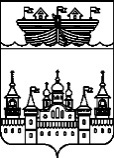 ЗЕМСКОЕ СОБРАНИЕ ВОСКРЕСЕНСКОГО МУНИЦИПАЛЬНОГОРАЙОНА НИЖЕГОРОДСКОЙ ОБЛАСТИР Е Ш Е Н И Е 25 ноября  2016 года			 								     № 125О присвоении звания «Почетный гражданин Воскресенского муниципального района Нижегородской области» в 2016 году Рассмотрев ходатайство председателя районного Совета ветеранов войны, труда и правоохранительных органов Т.Н.Девушкиной, председателя первичной организации ветеранов Управления сельского хозяйства Н.В.Красниковой , в соответствии с решением Земского собрания Воскресенского муниципального района Нижегородской области от 29.05.2009 № 40 «Об утверждении Положения «О звании «Почетный гражданин Воскресенского муниципального района Нижегородской области»», на основании статьи 20 Устава Воскресенского муниципального района Нижегородской области, Земское собрание района  р е ш и л о:1.Присвоить в 2016 году звание "Почетный гражданин Воскресенского района Нижегородской области":2.Опубликовать данное решение в районной газете «Воскресенская жизнь».3.Контроль за исполнением решения возложить на постоянную комиссию Земского собрания по вопросам местного самоуправления, связям с общественностью, средствами массовой информации, правовой политике, работе с военнослужащими, правоохранительной деятельности (А.В.Скобелев).4.Настоящее решение вступает в силу со дня принятия. Глава местного самоуправления							         А.В.БезденежныхБояркиной Марии Михайловне - бывшему работнику сельского хозяйства, Ветерану труда